SZEGEDI PAPUCS – MESEÍRÓPÁLYÁZATA Szegedi Papucsért Alapítvány és a Kövér Béla Bábszínház közös pályázati kiírásaÍrj egy mesét a szegedi papucsról! Felhívásunk az általános iskola felső tagozatosainak szól, és egy olyan mese megalkotására vonatkozik, amely a szegedi papucsot helyezi fókuszba. A téma tehát adott, na de hogy ez a mese kacagtató? Tanulságos? Hagyományokra építkező? Ezt mind a kis szerzőpalántára bízzuk.Korosztályi besorolás:4.–6. évfolyam               2-4 oldal terjedelemben7.–8. évfolyam               3-6 oldal terjedelembenBeadási határidő: 2022. szeptember 30., a Magyar Népmese NapjaA pályamunkákat elektronikusan ide várjuk: muveszetititkar@szegedibabszinhaz.huZsűri:Vészits Andrea – Móra Ferenc dédunokája, író, forgatókönyvíró, dramaturgdr. Bárkányi Ildikó – Móra Ferenc Múzeum főmuzeológusa, néprajzkutatóKiss Ágnes – Kövér Béla Bábszínház igazgatója, bábművész Schneider Jankó – Kövér Béla Bábszínház művészeti vezetője, bábművész, rendezőSzögi Csaba – Szegedi Papucsért Alapítvány elnöke, táncpedagógus, egyetemi adjunktusDíjak: Móra könyvkiadó ajándékcsomagjai, Móra Ferenc múzeum belépői, Kövér Béla Bábszínház színházjegyei. A korosztályonként legizgalmasabbnak ítélt meséket a 2023-as Szegedi Papucs Napja rendezvényhez kapcsolódva felolvassuk. Célunk, hogy a legjobb meséből vagy mesékből bábszínházi előadás szülessen.Ragadj tollat! A szegedi papucsért!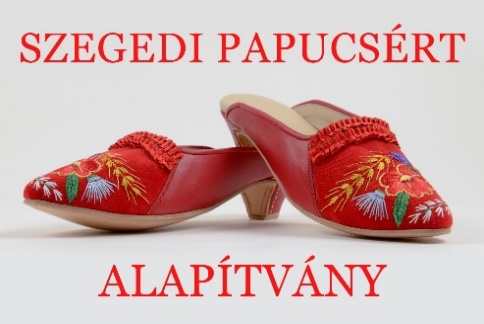 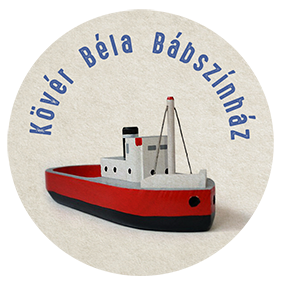 